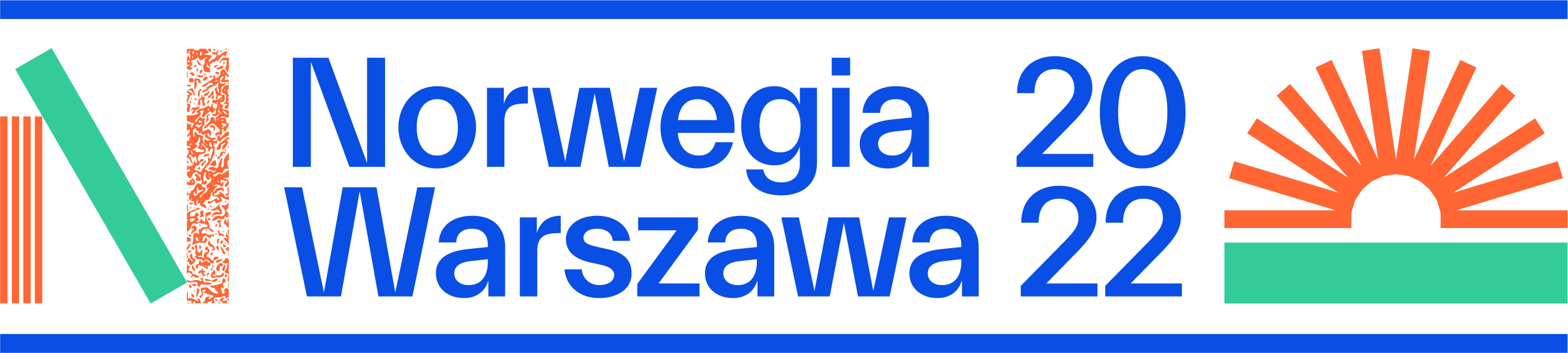 „Marzenie jest w nas”.Program Norwegii – Gościa Honorowego Targów Książki w Warszawie 2022 Norwegia jest gościem honorowym Targów Książki w Warszawie, które odbędą się w dniach 
26-29 maja 2022 roku w Pałacu Kultury i Nauki i na Placu Defilad. Targi będą doskonałą okazją do zaprezentowania szerokiej gamy współczesnej literatury norweskiej polskim czytelnikom. Spotkania norweskich autorów z polską publicznością niewątpliwie przyczynią się do lepszego poznania i wzmocnienia więzi między dwoma krajami. Motto wystąpienia Norwegii na zbliżających się majowych Targach Książki w Warszawie brzmi „Marzenie jest w nas”.Do Warszawy przyjedzie aż 30 autorek i autorów z Norwegii, którzy wezmą udział w 50 wydarzeniach literackich w ciągu czterech targowych dni. Z polską publicznością na Targach Książki w Warszawie spotkają się: Malin Falch, Kristin Roskifte, Bjørn F. Rørvik & Per Dybvig, Bjørn Sortland oraz Monika Steinholm (literatura dziecięca i młodzieżowa),Lene Ask, Anders Kvammen oraz Anja Dahle Øverbye (powieść graficzna),Marta Breen, Erika Fatland, Torbjørn Færøvik, Nina F. Grünfeld, Asbjørn Jaklin, Kaja Nordengen oraz Anne Sverdrup-Thygeson (literatura faktu),Kjersti Anfinnsen, Marie Aubert, Cecilie Enger, Helga Flatland, Jørn Lier Horst & Thomas Enger, Klara Hveberg, Victoria Kielland, Nina Lykke (beletrystyka),Aina Villanger (poezja).Na Targach Książki w Warszawie wystąpią także: Biret Ristin Sara oraz Karen Anne Buljo – autorki tworzące joiki, ludowe utwory wokalne, będące ważnym elementem tożsamości kulturowej Saamów. Oprawę muzyczną niektórych wydarzeń, w norweskich rytmach, zapewnią DJ-e Charlotte Bendiks i Niilas. Lene Ask, Anders Kvammen, Malin Falch and Anja Dahle Øverbye wystąpią także w ramach festiwalu Komiksowa Warszawa, który odbywa się równolegle z Targami Książki w Warszawie.Bogaty program, w którym każdy znajdzie coś dla siebie, podzielony jest na bloki tematyczne.Program Pawilonu Norweskiego (przed PKiN) rozpoczynać będą spotkania z serii „Czas dla dzieci” 
i „Czas dla młodego czytelnika”. To świetna okazja by poznać jednych z najlepszych autorów 
i ilustratorów z Norwegii. W wydarzeniach pt. „Czas dla planety” udział wezmą autorzy piszący 
o naturze, środowisku i podróżach. W bloku „Między nami”, przez pryzmat literatury, można będzie lepiej poznać norweskie społeczeństwo i jego aktualne problemy, a serie „Człowiek i jego tajemnice” 
i „Czas na kryminał” pozwolą zajrzeć w głąb ludzkiego umysłu.Program literacki Norwegii oferuje też spojrzenie w przeszłość. Propozycja „Czas na klasykę” to spotkanie przybliżające sylwetki dwóch norweskich laureatów Nagrody Nobla, dla zainteresowanych historią pojawi się temat II wojny światowej w Norwegii. Z myślą o współczesności, w literackim programie Norwegii, znalazły się pozycje „Czas na poezję” obejmujące również poezję ukraińską, „Europejskie feministki Anno Domini 2022” oraz „Literatura europejska dzisiaj”.W stoisku Norwegii w Sali Marmurowej PKiN odbędzie się natomiast wiele wydarzeń kierowanych do profesjonalistów z branży wydawniczej, mi.in. spotkania poświęcone przekładom, polityce literackiej w Norwegii i Polsce czy projektom bibliotecznym. Co godzinę przez cały czas trwania targów, na stoisku norweskim w Sali Marmurowej można będzie wziąć udział w błyskawicznym kursie językowym „Nauka norweskiego w 15 minut!”, a w kąciku dziecięcym najmłodsi będą mogli uczestniczyć w kreatywnych warsztatach.Wybrane spotkania z norweskimi autorami odbędą się też na scenie głównej targów. Wszystkie wydarzenia dostępne będą w języku polskim lub w polskim tłumaczeniu.Prezentacja Norwegii – Gościa Honorowego Targów Książki w Warszawie zlokalizowana będzie 
w namiotowym Pawilonie Norwegii (nr 1/E) przed głównym wejściem do PKiN oraz na stoisku w Sali Marmurowej PKiN (stoisko nr 117). Pawilon i stoisko będą miejscem spotkań z autorami i dyskusji. Ponadto, w Pawilonie Norweskim przed Pałacem Kultury i Nauki, w księgarni Moda na Czytanie, można będzie kupić książki norweskich autorów w polskim tłumaczeniu, a bezpośrednio po spotkaniach – zdobyć autografy twórców.Projekt Gość Honorowy organizowany jest przez biuro NORLA (Norwegian Literature Abroad) 
w ścisłej współpracy z Ambasadą Królestwa Norwegii w Warszawie.Organizatorem Targów Książki w Warszawie jest Fundacja Historia i Kultura.Wstęp na Targi Książki w Warszawie jest bezpłatny dla wszystkich zwiedzających.Dni i godziny otwarcia Targów Książki w Warszawie:26.05.2022 r. od godz. 10:00 do godz. 18:0027.05.2022 r. od godz. 10:00 do godz. 19:0028.05.2022 r. od godz. 10:00 do godz. 19:0029.05.2022 r. od godz. 10:00 do godz. 17:00Autorzy z Norwegii na Targach Książki w WarszawieProgram Norwegii – Gościa Honorowego Targów Książki w WarszawieStrona Norwegia na Targach Książki w Warszawie 2022 na FB